CITTÀ  DI  ERCOLANO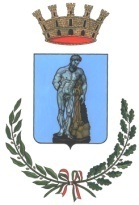 (Città Metropolitana di Napoli)SETTORE VI GESTIONE DEL TERRITORIOOGGETTO: Attuazione della Deliberazione della Giunta Comunale n. 8/2022 del 27.01.2022 - Rilascio concessioni demaniali marittime da destinare a stabilimenti balneari ad attività turistico/ricreativa.In relazione alla “PROCEDURA AD EVIDENZA PUBBLICA, FINALIZZATA ALL’INDIVIDUAZIONE DI SOGGETTI INTERESSATI AL RILASCIO DI CONCESSIONI DEMANIALI MARITTIME - DI CUI AL COMBINATO DISPOSTO DELL’ART. 36 E SEGUENTI DEL R.D. 30 MARZO 1942, N. 327 E SMI (CODICE DELLA NAVIGAZIONE) E DELL’ART. 9 E SEGUENTI DEL D.P.R. 15 FEBBRAIO 1952, N. 328 E SMI (REGOLAMENTO PER L'ESECUZIONE DEL CODICE DELLA NAVIGAZIONE) - PER LA GESTIONE DEI SERVIZI CONNESSI ALLA BALNEAZIONE E ALLE ATTIVITÀ TURISTICHE/RICREATIVE SU PIATTAFORME SMONTABILI, PER UN PERIODO DI ANNI 6 DECORRENTI DALLA DATA DI RILASCIO DELLA CONCESSIONE”   SI RENDE NOTOChe in data 09 maggio 2023, alle ore 09.30, presso l’Ufficio del Funzionario del Settore VI – Gestione del Territorio – Ufficio Demanio Marittimo - sito al Corso Resina n. 39 – Palazzo di Città, relativamente al tratto di costa contraddistinto al punto 1.4, che va dal Belvedere in prosieguo di Via Niglio alla spiaggia libera in località “Favorita” di lunghezza di circa 110 m, avrà luogo la seduta pubblica ove si procederà all’apertura dei plichi ed alla verifica della documentazione amministrativa contenuta nella busta A,  all’eventuale attivazione del soccorso istruttorio ai sensi dell’art. 83 del D. Lgs. 50/2016 e smi, nonché alla presa d’atto della documentazione contenuta nella busta B, qualora non sia dovuta la procedura del soccorso istruttorio.                                                                                    f.to   Il Funzionario E.Q.             Arch. Valentina Ascione